Kontinia Elearning. http://www.elearningkontinia.com/index.php/compartimos-el-conocimiento-en-elearning-y-nuevas-tecnologias/articulo-une-66181-calidad-en-la-formacion-online-aenor.htmlUNE 66181 La primera norma para evaluar la calidad de la formación virtual 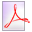 